OikeusministeriölleLausuntoSuomen Ympäristöoikeustieteen Seura (SYS) esittää vesilain (587/2011) käyttöoikeussääntelyn uudistamiseksi asetetun työryhmän mietinnöstä (OM 8/2016) lausuntonaan kunnioittavasti seuraavan.YleistäMietinnön tarkoituksena on työryhmän toimeksinnon mukaisesti laatia ehdotus perustuslain säätämisjärjestyksessä säädetyn lain eräistä vesien käyttämistä varten myönnettävistä oikeuksista (226/1961) kumoamiseksi. Lain 1 § kuuluu: ”Lailla voidaan säätää, että vesistön tai veden käyttämistä tarkoittavaa hyödyllistä toimenpidettä varten saadaan korvausta vastaan toiselle kuuluva maa- tai vesialue sillä olevine laitteineen ja rakennelmineen saattaa veden alle tai ottaa muutoin tarpeelliseen käyttöön taikka erityistä tarvetta varten lunastaa omaksi; toiselle kuuluva laite tai rakennelma, joka estää edellä tarkoitettua toimenpidettä, muuttaa tai poistaa; voimalaitoksessa ottaa pysyvästi käyttöön toiselle kuuluvaa vesivoimaa varaamatta hänelle mahdollisuutta osallistua yritykseen, milloin hänen osuutensa on vähemmän kuin sadasosa laitoksen vesivoimasta; sekä veden pilaantumisen estämiseksi rajoittaa pinta- ja pohjaveden ottamon ympäristöalueen käyttämistä." Uudistuksen tavoitteena on, että vastedes voitaisiin perustaa käyttöoikeuksia yksinomaan perustuslain 15 §:n mukaisin perustein ilman erityistä poikkeuslakia.Sysäyksen toimeksiannolle on antanut eduskunnan perustuslakivaliokunnan lausunto 61/2010 vp, jossa arvosteltiin sitä, että tuolloin vireillä ollut vesilain kokonaisuudistus HE 277/2009 vp perustui käyttöoikeuksien osalta voimassa olleeseen edellä mainittuun poikkeuslakiin 226/1961.Perustuslakivaliokunta lausui lausuntonsa lopussa seuraavan: ”Siksi perustuslakivaliokunta esittää, että ympäristövaliokunta ottaisi mietintöönsä lausumaehdotuksen, jonka mukaan valtioneuvoston piirissä käynnistettäisiin valmistelutyö sen selvittämiseksi, miten vesilain omaisuudensuojaa rajoittavat säännökset voidaan saattaa nyt ehdotettua paremmin sopusointuun perustuslain 15 §:n kanssa ja että tälle työlle asetettaisiin — lain poikkeuksellinen laajuus huomioon ottaen — esimerkiksi kuuden vuoden määräaika. Tavoitteena tulee olla, että käsillä oleva valtuuslaki voidaan kumota kokonaan.Perustuslakivaliokunta huomauttaa myös siitä, että valtuuslakikonstruktio peittää sen takana olevan lain tosiasiallisen poikkeuslakiluonteen ja heikentää näin olennaisesti lainsäädännön läpinäkyvyyttä. Valiokunnan mielestä valtuuslakikonstruktio ei enää sovellukaan nykyiseen valtiosääntöjärjestelmäämme.”Mietinnön antaneen työryhmän toimeksianto on ollut haastava, koska se on selkeästi valtiosääntöoikeudellinen eikä niinkään ympäristöoikeudellinen. Tämä painotus ei selkeästi hahmotu mietinnön rakenteesta ja perusteluista, erityisesti arvioitaessa mainitun erityislain ja perustuslain keskinäissuhdetta omaisuudensuojasääntelyn valossa. Mietinnöstä puuttuvat kattava, vuoden 1961 valtuuslain säätämisen tarvetta ja syntymistä kuvaava historiallinen katsaus, kansainvälinen vertailu, varsinkin Ruotsin vesioikeusjärjestelmään, joka on ollut varsin samankaltainen kuin Suomessa, sekä kattava katsaus siitä, miten vastaavanlaiset käyttöoikeusperusteet on Suomen muussa lainsäädännössä järjestetty.Työryhmä esittää valtuuslain kumoamista ja on ottanut perusajatuksekseen sen, että perustuslain 15 §:n valossa olisi sallittua, että kiinteistön omistajan käyttöoikeutta voidaan lailla tietyssä määrin rajoittaa toisen henkilön tarvitseman käyttöoikeuden hyväksi. Pakkolunastustyyppiset rajoitukset taas ovat sallittuja vain yleistä tarvetta varten. Mietinnön pohdiskelu pakkolunastus- ja lunastusterminologian merkityksellisyydestä valtuuslain kannalta ei ratkaise käyttöoikeustyyppisten lunastusperusteiden asemaa perustuslain 15 §:n kannalta, koska esimerkiksi lunastuslain lunastuskäsite on useimmiten samansisältöinen aikaisemman lainsäädännön pakkolunastuskäsitteen kanssa. Syynä siihen, ettei valtuuslaissa tai vesilaissa käytetä pakkolunastuksen käsitettä on paitsi ero sisällöllisessä ulottuvuudessa ennen muuta yleisen tarpeen puuttumisessa, mikä on pakkolunastuslainsäädännön perinteinen erottava tunnusmerkki, tosin eräin poikkeuksin. Tästä syystä sen ratkaiseminen, minkälaiset vesilaissa säädetyt lunastustilanteet kuuluvat valtiosääntöoikeudellisen pakkolunastuskäsitteen ulottuvuuden alaan, on lainsäädännöllinen kysymys, joka lähtökohtaisesti vaatisi perustuslainsäätämisjärjestyksen. Mietinnössä on lähdetty kehittelemään mallia, jossa tunnistettaisiin tuon sääntelyn ulkopuolelle jätettävissä olevat käyttöoikeus- ja lunastustilanteet.    Tästä lähtökohdasta työryhmä on jakanut vesilain nojalla myönnettävät käyttöoikeudet kolmeen eri ryhmään: 1) vähäinen käyttöoikeus toisen alueeseen, 2) vähäistä laajempi käyttöoikeus toisen alueeseen ja 3) pakkolunastustyyppinen käyttöoikeus, joka on sallittu vain yleistä tarvetta varten.Vähäinen käyttöoikeus toisen alueeseenTyöryhmän esitys vesilain 2 luvun 12 §:ksi on samansisältöinen kuin nykyinen paikkansa laissa vaihtava 2 luvun 13 §:n 2 momentti. Tavallisen lain säännökseltä poistuisi siten nykyisen valtuuslain antama mahdollinen oikeutus. Tätä kysymystä ei ole mietinnössä enemmälti tarkasteltu. Kiinteistön omistajalle koituva käyttöoikeuden rajoitus onkin niin vähäinen, ettei sitä voitane pitää pakkolunastuksen kaltaisena. Lupaa myönnettäessä lupaviranomaisen tulee huolehtia siitä, ettei vaadittavan käyttöoikeuden ala ylitä sallittua mittasuhdetta. On katsottavissa, ettei valtuuslain tarvetta tältä osin ole.Vähäistä laajempi käyttöoikeusTyöryhmän esitys vesilain 2 luvun 13 §:ksi saattaa osoittautua käytännössä haasteelliseksi soveltaa. Kysymyksessä on myös valtuuslain 1 §;ssä tarkoitettu oikeus, jonka siis on katsottu vaatineen perustuslain säätämisjärjestystä. Pykälän 1 momentissa määriteltäisiin, mitä tarkoitusta varten käyttöoikeus voitaisiin myöntää. Toisessa momentissa taas määriteltäisiin käyttöoikeuden myöntämisen edellytykset ja kolmannessa momentissa säädettäisiin käyttöoikeuden myöntämisen esteistä. Lähtökohtaisesti tätä säännöstä sovellettaisiin kaikkiin vesitaloushankkeisiin, lukuun ottamatta vesivoimalaitosta.Merkittävimpiä vesitaloushankkeita ovat veden korkeuden nostaminen, veden korkeuden laskeminen, veden virtauksen säännöstely ja tekojärven rakentaminen. Kaikissa näissä hankkeissa yleensä tarvitaan hankkeen toteuttamista varten käyttöoikeus toisen maa-alueeseen. Käytännössä esiintyneissä hankkeissa hakija yleensä kykenee saamaan pykälän toisessa momentissa edellytetyn puolen osan hankkeen edellyttämästä alueesta, sillä hakija muuten tuskin panisi asiaa vireillekään. Merkittävimmäksi kysymykseksi nousee siten lupaviranomaisen näkökulmasta se, muodostuuko esitetyn pykälän 3 momentti esteeksi myöntää käyttöoikeus.Esitetyn lainkohdan 2 momentissa tarkoitetaan puolta koko hankkeesta. Pykälän 3 momentissa sen sijaan tarkastellaan yksittäiselle kiinteistölle aiheutuvaa huomattavaa haittaa. Käytännössä merkittävissä vesitaloushankkeissa esiintyy vahingonkärsijöinä sekä suuria että pieniä kiinteistöjä. Pienelle kiinteistölle aiheutuu esimerkiksi veden pinnan nostosta herkemmin huomattavaa haittaa kuin suurelle kiinteistölle. Jos siis yksikin tällainen kiinteistö sijaitsee hankkeen toteuttamisalueella, hankkeen toteuttamiseen tarvittavaa käyttöoikeutta ei voida myöntää. On epäiltävissä, että esitetyn lainkohdan soveltamisala jää verraten vähäiseksi merkittävimmissä vesitalousasioissa.Pykälän 3 momentin 2 kohta on ongelmallinen. Siitä näyttäisi olevan luettavissa, että vaikka käyttöoikeuden perustaminen kokonaan estäisi omistajaa käyttämästä käyttöoikeuden kohteeksi joutunutta omaisuutta, mutta tästä ei aiheutuisi huomattavaa haittaa omistajan muun alueen tai omaisuuden käyttämiseen, estettä käyttöoikeuden myöntämiseen ei olisi. Jos käyttöoikeuden kohteeksi joutunutta aluetta omistaja ei voi lainkaan käyttää, lienee kysymys pakkolunastukseen verrattava tilanne alueen osalta. Merkitystä ei perustuslain 15 §:n kannalta kuitenkaan ole alueen suuruudella tai merkityksellä osana omistajan kokonaisomaisuutta. Kysymys ei myöskään enää ole vain omaisuuden käytön rajoittamisesta. Jos lainsäädäntöhanketta on aikomus jatkaa, tämä kohta, joka ilmeisesti tarkoittaa sitä, että käyttöoikeuden kohteena on pienempi alue kuin saman momentin 1 kohdassa tarkoitettu alue, edellyttää täsmentämistä jo oikeusturvasyistä.Vaikuttaa siltä, ettei ehdotettu pykälä täysin pysy niissä puitteissa, että sitä voitaisiin pitää muuna kuin pakkolunastukseen verrattavana käyttöoikeuden myöntämisenä. On joka tapauksessa selvää, että tämän pykälän osalta lainkäyttäjälle tulisi huomattavia soveltamisongelmia. On muistettava, että nykyään on yleistynyt se, että hankkeen vastustajat hankkivat omistukseensa pieniä maa-alueita hankkeen vaikutusalueelta turvatakseen puhevaltansa asian käsittelyssä.Yleisen tarpeen edellyttämät hankkeetEhdotettu vesilain 2 luvun 13 a § näyttäisi täyttävän perustuslain 15 §:n vaatimukset. Käyttöoikeuden myöntäminen olisi siis mahdollista, jos hanke on yleisen tarpeen vaatima. Ehdotetussa pykälässä on erikseen lueteltu, minkälaisiin hankkeisiin pykälää voitaisiin soveltaa. Käytännössä luettelo on niin kattava, että se täyttää kaikki ne hankkeet, joihin vesilain mukaisia lupia nykyään haetaan. Vesilaissa on ennenkin ollut mahdollisuus myöntää käyttöoikeus tai lunastusoikeus toisen kiinteistöön yleisen tarpeen tyydyttämiseksi tarpeellista vesistöhanketta varten.Lain soveltajan ongelmaksi jää, mikä hanke on yleisen tarpeen vaatima. Perinteisesti on katsottu, että yleisen tarpeen vaatimus voi täyttyä vain silloin, kun hankkeesta hyötyä saavia ei voida yksilöidä. Hankkeella siis aikaansaadaan yhteistä hyvää. Jos hankkeesta hyötyä saavat voidaan yksilöidä, hanke ei ole yleisen tarpeen vaatima, vaikka hyötyä saavia henkilöitä olisi useita satojakin.Niinpä esimerkiksi suuriakaan kuivatushankkeita, kun ne toteutetaan peltoviljelyn parantamiseksi, ei ole pidetty yleisen tarpeen vaatimina. Vedenpinnan nostoa, kun se on tapahtunut järven ympärillä olevien huvilakiinteistöjen virkistyskäytön parantamiseksi, ei ole pidetty yleisen tarpeen vaatimana. Vastaavasti vesistön vedenjuoksun säännöstelyä, kun se on toteutettu vesivoimalaitosten vesivoiman lisäämiseksi, ei ole pidetty yleisen tarpeen vaatimana.Tyypillisiä yleisen tarpeen vaatimina hankkeina on pidetty esimerkiksi liikenteen ja yhdyskuntaa palvelevien vedentarpeen tyydyttämiseksi sekä asutuksen turvaamiseksi tarpeellisia hankkeita.Käytännössä yleisiä tarpeita on useita. Tyypillisesti vesistöhankkeissa erilaiset tarpeet ovat keskenään ristiriitaisia. On otettava huomioon, että vesistöhanke aina muuttaa ympäristöä. Yhtäältä voi olla tarve säilyttää luonnon monimuotoisuus ja toisaalta voi olla tavoitteena toteuttaa haettu vesistöhanke. Intressiharkinta saattaa näistä syistä olla laajempaa ja lunastuslain vastaavanlaisia harkintatilanteita olennaisesti laajentavaa sekä samalla lupaviranomaisen toimivaltaa lunastusviranomaisena lisäävää.Jos lainsäädäntöhanke toteutetaan, lupaviranomainen joutuu siis nykyistä enemmän pohtimaan perustuslain 15 §:n omaisuudensuojaa koskevan ja ympäristövastuuta koskevan perustuslain 20 §:n välistä suhdetta.Vesivoiman hyödyntäminenMietinnön mukaan käyttöoikeus toisen alueeseen ja toiselle kuuluvaan vesivoimaan voitaisiin vesivoimalaitosta varten myöntää vain, jos hanke on yleisen tarpeen vaatima. Tyypillisesti vesivoimalaitos pyrkii saamaa vesivoimalaitosta varten tarpeellisen alueen ja veden alle jäävän alueen sekä vesivoiman vapaaehtoisin kaupoin haltuunsa. Kun vesivoima usein on yhteistä, kaupassa noudatetaan yhteisaluelain kaupantekojärjestelmää.Edelleen kuitenkin saattaa olla tilanteita, tosin ilmeisesti harvoin, että ehdotetun vesilain 8 luvun 4 ja 5 § tulevat sovellettaviksi. Tällöin mietinnön mukaan vaatimuksena on, että hanke on yleisen tarpeen vaatima, käytännössä siis energiahuollon turvaamisen kannalta tarpeellinen. Tämä vaatimus täyttyneen äärimmäisen harvoin, ehkä ei koskaan, koska energiahuolto voidaan yleensä turvata monin eri tavoin. Yleensä vesivoimalaitoksen rakentamisessa kysymys on vesivoimayhtiön yksityisestä edusta ja hyödystä.Johdon sijoittaminen toisen vesialueelleLisäksi työryhmä on esittänyt, että joen alittava johto voitaisiin sijoittaa toisen vesialueelle ilman erikseen myönnettävää käyttöoikeuttakin. Oikeus perustuisi suoraan lakiin ja siitä olisi tehtävä vain etukäteisilmoitus valvontaviranomaiselle. Tältä osin esitys uudeksi vesilain 2 luvun 5 a §:ksi on lähtökohtaisesti kannatettava. Esitys vähentää byrokratiaa. Johtoa ei kuitenkaan yleensä sijoiteta yksinomaan joen alitse, vaan se jatkuu molemmin puolin rantaa. Siksi voisi olla perusteita lähteä siitä, että joen alittavan johdon sijoittaminen tapahtuisi samassa järjestyksessä kuin maa-alueelle. Tämä saattaisi esitettyä enemmänkin vähentää byrokratiaa.Ongelmaksi johtojen osalta tulee useimmiten se seikka, että rantakiinteistön uudella omistajalla ei aina ole tietoa kaikista kiinteistön alueelle sijoitetuista johdoista. Niistä ilmoittaminen ja niiden merkitseminen voi olla puutteellista. Lisäksi olisi aiheellista kiinnittää huomiota siihen, että rantakiinteistön käyttömuoto saattaa muuttua. Olisi siis aiheellista säännellä myös sitä, kenellä on velvollisuus muuttuneissa oloissa siirtää johto.LopuksiOlisi ollut toivottavaa, että mietinnössä esitettyä paremmin tuotaisiin esiin ne syyt, joiden vuoksi kumottavaksi esitetty vuoden 1961 laki aikoinaan säädettiin sekä ne muuttuneet seikat, joiden johdosta laki tulisi kumota, sekä se, mitä vaikutuksia käytännössä mietinnön toteuttamisesta aiheutuu. Muita kuin perustuslakivaliokunnan mietinnössä esittämiä muodollisia syitä lain kumoamiseksi ei ole lausuttu julki. Toisaalta esitys johtanee siihen, että valtuuslaissa määritelty pakkotoimioikeuksien suhde ja asema siirtyy perustuslakikysymyksenä lupaviranomaisen ratkaistavaksi erityisesti sen tulkitessa yleisen tarpeen edellytystä perustuslain 15 §:n valossa. On siten jossain määrin epäselvää, muodostuisiko vesilain hankkeisiin sovellettava yleisen tarpeen harkinta erilaiseksi kuin lunastuslaissa, jolloin vesilain sääntely asiallisesti merkitsisi julkilausumatonta ja ehkä viranomaistoimivaltaa laajentavaa poikkeusta lunastuslain järjestelmään, siis ilman nykyisen valtuuslaain tarjoamaa selkänojaa. Tältä osin muutos siis olisi perustuslaillisesti erittäin merkittävä, koska vaikka aikaisemminkin vesilain nojalla on voitu soveltaa yleisen tarpeen edellytystä lunastustarkoituksiin, tähän on ollut kumottavan lain antama valtuus lunastuslainsäädäntöön katsomatta. Nyt tällaista selkänojaa ei enää olisi, mikä kansalaisten yhdenvertaisuuden ja muun oikeusturvan kannalta ei ole ongelmatonta, jos lupaviranomaisen päätöksellä tulisi mahdolliseksi ohi perustuslain 15 §:n säännöksen lunastaa kevyemmin perustein kuin mikä lunastuslain mukaan olisi mahdollista. Käytännön vaikutusten osalta mietinnössä tyydytään toteamaan (s. 36), että lainmuutoshankkeella olisi vaikutuksia veden korkeuden nostamista ja vesivoimalaitosten rakentamista koskeviin hankkeisiin, joita ei enää kaikilta osin voitaisi toteuttaa. Vaikuttaa siltä, että työryhmä on vähätellyt muutoksen vaikutuksia.Vuoden 1961 vesilain käyttöoikeusjärjestelmä toteutettiin aikoinaan sen vuoksi, että vesistöjen hyötykäyttöä taloudellisiin tarpeisiin helpotettaisiin niin, että taloudellinen hyödyntäminen voisi tapahtua myös yksityistä tarvetta varten. Mielenkiintoista olisi ollut lainmuuutosehdotuksen taustaksi selvittää, onko aika niin muuttunut, ettei tällaista tarvetta enää olisi. Selvää tämä ei mitenkään pysyvyysnäkökulmasta ole. Vaikuttaa siltä, että asia edellyttäisi kattavaa yhteiskunnallista tarkastelua arvioitaessa ylipäänsä vesistöhankkeiden asemaa yksityisten ja yleisten etujen vuorovaikutuskentässä. Lopuksi on vielä lausuttava, että kun valtuuslaki on aikoinaan säädetty perustuslain säätämisjärjestyksessä eräänlaisena lisäyksenä silloiseen pakkolunastuslakiin, mietinnössä olisi ollut aiheellista selvittää, missä lainsäätämisjärjestyksessä valtuuslaki voidaan kumota ja sen korvaavat ehdotetut vesilain muutossäännökset saattaa voimaan. Tällainen omaisuudensuojasäännöksen oikeusturvaulottuvuuteenkin vaikuttava valtiosääntöoikeudellinen analyysi lainsäätämisjärjestyksestä perusteluineen puuttuu mietinnöstä.Helsingissä toukokuun 5 päivänä 2016Suomen Ympäristöoikeustieteen SeuraErkki J. HolloPuheenjohtajaerkki.hollo@helsinki.fi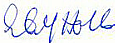 